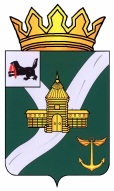 КОНТРОЛЬНО-СЧЕТНАЯ КОМИССИЯ УСТЬ-КУТСКОГО МУНИЦИПАЛЬНОГО ОБРАЗОВАНИЯ(КСК УКМО)ЗАКЛЮЧЕНИЕ № 01-25зпо результатам внешней проверки отчета об исполнении бюджетаУсть-Кутского муниципального образования (городского поселения)за 2021 год18.04.2022 г.                                                                                                               г. Усть-КутУтвержденораспоряжением председателя КСК УКМО от 18.04.2022 г. № 34-п		Настоящее заключение по результатам внешней проверки годового отчета об исполнении бюджета Усть-Кутского муниципального образования (городского поселения) за 2021 год подготовлено Контрольно-счетной комиссией Усть-Кутского муниципального образования в соответствии с требованиями статей 157, 264.4 Бюджетного кодекса Российской Федерации, ч. 3 ст. 9 Федерального закона от 07.02.2011 г. № 6-ФЗ «Об общих принципах организации и деятельности контрольно-счетных органов субъектов Российской Федерации и муниципальных образований», ст. 26 Положения о бюджетном процессе в Усть-Кутском муниципальном образовании (городском поселении), утвержденного решением Думы Усть-Кутского муниципального образования (городского поселения) от 01.04.2020 г. № 146/30, в соответствии с Соглашением о передаче полномочий по осуществлению внешнего муниципального финансового контроля от 21.11.2016 г. № 11-16д/1, Стандартом внешнего муниципального финансового контроля КСК УКМО «Организация и проведение внешней проверки годового отчета об исполнении местного бюджета», п. 1.8.1 плана деятельности КСК УКМО на 2022 год, на основании распоряжения председателя КСК УКМО от 04.04.2022 г. № 29-п.Целью проведения внешней проверки годового отчета об исполнении бюджета является установление достоверности показателей годовой бюджетной отчетности об исполнении бюджета УКМО (ГП) за 2021 год, соответствие исполнения бюджета принятому решению о бюджете, бюджетной росписи. Объектом внешней проверки является: Администрация Усть-Кутского муниципального образования (городского поселения).Предметом настоящей проверки является годовая бюджетная отчетность, представляемая в соответствии с нормами п. 3 ст. 264.1 БК РФ в составе форм, предусмотренных п. 11.1 и п. 11.2 «Инструкции о порядке составления и представления годовой, квартальной и месячной отчетности об исполнении бюджетов бюджетной системы Российской Федерации», утвержденной приказом Министерства финансов РФ от 28.12.2010 г. № 191н (в редакции приказов Минфина России).При подготовке заключения по результатам внешней проверки отчета об исполнении бюджета за 2021 год исследовались: Решение Думы Усть-Кутского муниципального образования (городского поселения) от 25.12.2020 года № 174/35 «О бюджете Усть-Кутского муниципального образования (городского поселения) на 2021 год и на плановый период 2022 и 2023 годов» (с изменениями).Уточненная сводная бюджетная роспись бюджета Усть-Кутского муниципального образования (городского поселения) на 2021 год и на плановый период 2022 и 2023 годов (на основании решения Думы УКМО (ГП) от 29.12.2021 г. № 239/44).Отчет об исполнении бюджета Усть-Кутского муниципального образования (городского поселения) за 2021 год. Формы отчетов, предусмотренные п. 11.1 и п. 11.2 Инструкции № 191н. Сроки проведения внешней проверки: с 04 апреля по 15 апреля 2022 года.Внешняя проверка годового отчета об исполнении бюджета УКМО (ГП) за 2021 год осуществлялась инспектором КСК УКМО Киселевой Ириной Владимировной.Общие сведенияУсть-Кутское муниципальное образование (городского поселения) осуществляет свою деятельность на основании принятого в установленном законодательством порядке Устава УКМО (ГП).В соответствии с решением Думы УКМО (ГП) от 25.12.2020 г. № 174/35 «О бюджете Усть-Кутского муниципального образования (городского поселения) на 2021 год и на плановый период 2022 и 2023 годов», Администрация УКМО (ГП) является главным распорядителем средств бюджета, главным администратором доходов бюджета Усть-Кутского муниципального образования (городского поселения).В 2021 году получателями бюджетных средств являлись:- Дума Усть-Кутского муниципального образования (городского поселения);- Муниципальное казенное учреждение «Служба заказчика по жилищно-коммунальному хозяйству» Усть-Кутского муниципального образования (городского поселения);- Муниципальное казенное учреждение культуры «Городской культурно-библиотечный центр» Усть-Кутского муниципального образования (городского поселения).Также Администрации УКМО (ГП) подведомственно 1 бюджетное учреждение - Муниципальное бюджетное учреждение культуры «Дом культуры Речники» Усть-Кутского муниципального образования (городского поселения). В соответствии с п. 3 ст. 9.2 Федерального закона от 12.01.1996 г. № 7-ФЗ «О некоммерческих организациях», Администрация УКМО (ГП) осуществляет функции и полномочия учредителя, формирует и утверждает государственные (муниципальные) задания для МБУК «ДК Речники» УКМО (ГП), в соответствии с предусмотренными его учредительными документами основными видами деятельности. Финансовое обеспечение выполнения государственного (муниципального) задания бюджетным учреждением осуществляется в виде субсидий из соответствующего бюджета бюджетной системы Российской Федерации (п. 6 ст. 9.2 Закона № 7-ФЗ). В ликвидации находятся: Комитет по финансам и налогам администрации Усть-Кутского муниципального образования (городского поселения) (решение Думы УКМО (ГП) от 27.11.2019 г. № 133/26 «О ликвидации комитета по финансам и налогам администрации Усть-Кутского муниципального образования (городского поселения)»; Комитет по управлению муниципальным имуществом Усть-Кутского муниципального образования (городского поселения) (решение Думы УКМО (ГП) от 27.11.2019 г. № 134/26 «О ликвидации комитета по управлению муниципальным имуществом Усть-Кутского муниципального образования (городского поселения)». Постановлениями Администрации от 13.12.2021 г. № 2358-п и № 2359-п сроки ликвидации продлены до 31.03.2022 года.В соответствии со ст. 264.4 БК РФ годовой отчет об исполнении бюджета до его рассмотрения в законодательном (представительном) органе подлежит внешней проверке, которая включает внешнюю проверку бюджетной отчетности главных администраторов бюджетных средств и подготовку заключения на годовой отчет об исполнении бюджета.Годовой отчет об исполнении бюджета УКМО (ГП) за 2021 год поступил в КСК УКМО 31.03.2022 года, что соответствует требованиям п. 3 ст. 264.4 БК РФ и ст. 26 Положения о бюджетном процессе. Представленные одновременно с отчетом об исполнении местного бюджета за 2021 год документы и материалы соответствуют перечню материалов, установленному ст. 264.1 БК РФ.В ходе внешней проверки годового отчета об исполнении местного бюджета, бюджетной отчетности главного администратора бюджетных средств за 2021 год проведен анализ соблюдения бюджетного законодательства Российской Федерации, в том числе приказа Минфина РФ от 01.12.2010 г. № 157н «Об утверждении Единого плана счетов бухгалтерского учета для органов государственной власти (государственных органов), органов местного самоуправления, органов управления государственными внебюджетными фондами, государственных академий наук, государственных (муниципальных) учреждений и Инструкции по его применению», Приказа Минфина РФ от 06.12.2010 г. № 162н «Об утверждении Плана счетов бюджетного учета и Инструкции по его применению», Инструкции № 191н. Соблюдение требований бюджетного законодательства, регулирующих порядок осуществления бюджетных процедурБюджетный процесс в УКМО (ГП) основывается на положениях БК РФ, бюджетного законодательства Иркутской области, Устава УКМО (ГП).Исполнение бюджета УКМО (ГП) в 2021 году осуществлялось в соответствии с решением Думы УКМО (ГП) «О бюджете Усть-Кутского муниципального образования (городского поселения) на 2021 год и на плановый период 2022 и 2023 годов» от 25.12.2020 г. № 174/35 (в редакции от 29.12.2021 г. № 239/44).  	В соответствии со статьями 217 и 219.1 БК РФ, на основании Порядка составления и ведения сводной бюджетной росписи бюджета Усть-Кутского муниципального образования (городского поселения) и бюджетных росписей главных распорядителей (распорядителей) средств бюджета Усть-Кутского муниципального образования (городского поселения), утвержденного Постановлением Администрации УКМО (ГП) от 26.02.2020 г. № 253-П, составляет сводную бюджетную роспись местного бюджета и вносит изменения в нее.В соответствии со ст. 87 БК РФ Администрацией УКМО (ГП) ведется Реестр расходных обязательств. Порядок ведения реестра расходных обязательств Усть-Кутского муниципального образования (городского поселения) утвержден Постановлением Администрации УКМО (ГП) от 01.04.2020 г. № 478-П «Об утверждении Порядка ведения реестра расходных обязательств Усть-Кутского муниципального образования (городского поселения)».В соответствии со ст. 264.5 БК РФ, руководствуясь статьями 48, 65 Устава УКМО (ГП), в Усть-Кутском муниципальном образовании (городском поселении) разработано и утверждено решением Думы УКМО (ГП) от 01.04.2020 г. № 149/30 «Положение о порядке представления, рассмотрения и утверждения годового отчета об исполнении бюджета Усть-Кутского муниципального образования (городского поселения)».Общая характеристика исполнения бюджета Усть-Кутского муниципального образования (городского поселения) в 2021 годуПервоначально бюджет УКМО (ГП) на 2021 год утвержден решением Думы УКМО (ГП) от 25.12.2020 г. № 174/35 «О бюджете Усть-Кутского муниципального образования (городского поселения) на 2021 год и на плановый период 2022 и 2023 годов».С учетом внесенных изменений бюджет УКМО (ГП) на 2021 год утвержден решением Думы УКМО (ГП) от 29.12.2021 г. № 239/44 с основными характеристиками:- прогнозируемый общий объем доходов местного бюджета в сумме 825 785,9 тыс. рублей, из них объем межбюджетных трансфертов из других бюджетов бюджетной системы Российской Федерации в сумме 465 771,1 тыс. рублей;- общий объем расходов местного бюджета в сумме 830 513,6 тыс. рублей;- размер дефицита местного бюджета в сумме 4 727,7 тыс. рублей или 1,3 % утвержденного общего годового объема доходов местного бюджета без учета утвержденного объема безвозмездных поступлений;- объем бюджетных ассигнований дорожного фонда Усть-Кутского муниципального образования (городского поселения) в сумме 248 536,4 тыс. рублей.Основные параметры бюджета Усть-Кутского городского поселения за 2021 год представлены в таблице:тыс. рублейВ соответствии с ч. 2 ст. 219.1 БК РФ показатели Сводной бюджетной росписи бюджета УКМО (ГП) на 2021 год и на плановый период 2022 и 2023 годов доведены до распорядителя и получателя бюджетных средств до начала очередного финансового года – 25.12.2020 года.В соответствии с п. 3 ст. 217 БК РФ в сводную бюджетную роспись УКМО (ГП) в течение 2021 года вносились уточнения. В окончательной редакции сводная бюджетная роспись утверждена Главой Усть-Кутского муниципального образования (городского поселения) 30.12.2021 года на основании решения Думы УКМО (ГП) от 29.12.2021 г. № 239/44.Исполнение доходной части бюджета Усть-Кутского муниципального образования (городского поселения)Общая сумма поступивших доходов в 2021 году составила 827 115,1 тыс. рублей, что больше на 159 717,3 тыс. рублей показателей 2020 года (667 397,8 тыс. рублей). В доходах бюджета налоговые доходы составили – 37,6 %, неналоговые доходы –7,3 %, безвозмездные перечисления – 55,1 %.Налоговых и неналоговых доходов при плане 362 384,7 тыс. рублей исполнено 371 364,2 тыс. рублей, что на 8 979,5 тыс. рублей выше плановых показателей, или 102,5 %. Безвозмездные поступления поступили в сумме 455 750,9 тыс. рублей при плане 463 401,2 тыс. рублей (98,3 %). При этом безвозмездные поступления составили:- из областного бюджета 359 700,5 тыс. рублей при плановых показателях 367 350,7 тыс. рублей, или 97,9 %;- из районного бюджета 98 420,3 тыс. рублей при плановых показателях 98 420,3 тыс. рублей, или 100,0 %. Исполнение бюджета УКМО (ГП) по доходам за 2021 год приведено в таблице:тыс. рублейАнализ исполнения бюджета УКМО (ГП) по доходам показал следующее.Налоговые доходы при плане 303 696,2 тыс. рублей, исполнены в сумме 311 005,0 тыс. рублей, или 102,4 %, из них:1. Налог на доходы физических лиц (НДФЛ) исполнен в сумме 250 495,5 тыс. рублей – 102,5 %, при плане 244 437,0 тыс. рублей. По сравнению в 2020 годом (232 712,8 тыс. рублей) поступления увеличились на 17 782,7 тыс. рублей или на 7,6 %;2. Объем поступлений по налогу на имущество физических лиц составил 4 329,3 тыс. рублей – 102,1 % от плановых показателей (4 239,3 тыс. рублей). По сравнению с 2020 годом (22 128,9 тыс. рублей) поступления снизились на 17 799,6 тыс. рублей. Согласно пояснительной записке к Отчету об исполнении бюджета за 2021 год данное снижение обусловлено произведенными перерасчетами сумм налога в связи со снижением ставки с 2% до 0,5% по объектам, включенным в перечень, определяемый в соответствии с п. 7 ст. 378.2 Налогового кодекса Российской Федерации, в отношении объектов налогообложения, предусмотренных абзацем вторым п. 10 ст. 378.2 Налогового кодекса Российской Федерации, а также в отношении объектов налогообложения, кадастровая стоимость каждого из которых превышает 300 миллионов рублей;3. Земельный налог при плане 40 333,0 тыс. рублей исполнен в сумме 41 211,1 тыс. рублей – 102,2 %, из них: земельный налог с организаций - 34 548,0 тыс. рублей; земельный налог с физических лиц - 6 663,1 тыс. рублей. Для увеличения поступлений по земельному налогу в 2021 году проведено 10 мероприятий по муниципальному земельному контролю, 127 земельных участков оформлено в собственность юридических и физических лиц;4. Доходы от уплаты акцизов на дизельное топливо, моторные масла для дизельных и (или) карбюраторных (инжекторных) двигателей, автомобильный бензин, прямогонный бензин исполнены на 101,9 % в сумме 14 963,7 тыс. рублей от прогнозных показателей;5. Объем доходов от поступлений государственной пошлины за выдачу органом местного самоуправления поселения специального разрешения на движение по автомобильным дорогам транспортных средств, осуществляющих перевозки опасных, тяжеловесных и (или) крупногабаритных грузов исполнен 100,0 % в сумме 1,6 тыс. рублей. По сравнению с 2020 годом (25,8 тыс. рублей) данный показатель уменьшился на 24,2 тыс. рублей.Неналоговые доходы при плане 58 688,5 тыс. рублей исполнены в сумме 60 359,2 тыс. рублей, или 102,8 %.Основные источники неналоговых доходов:- доходы от использования имущества, находящегося в государственной и муниципальной собственности – 48 817,3 тыс. рублей (выше плановых показателей 2021 года на 1 511,3 тыс. рублей, или на 3,2 %), из них:- арендная плата за земельные участки, государственная собственность на которые не разграничена, а также средства от продажи права на заключение договоров аренды указанных земельных участков – исполнение в сумме 17 397,4 тыс. рублей, что на 502,4 тыс. рублей (на 103,0 %) выше прогнозных показателей (16 895,0 тыс. рублей). В 2021 году заключен 181 договор аренды земельных участков на сумму 15 396,0 тыс. рублей. В целях увеличения поступлений арендной платы за земельные участки, государственная собственность на которые не разграничена, КУМИ УКМО (ГП) проведена претензионно-исковая работа по взысканию задолженности; - арендная плата, а также средства от продажи права на заключение договоров аренды за земли, находящиеся в собственности городских поселений (за исключением земельных участков муниципальных бюджетных и автономных учреждений) – 1 170,8 тыс. рублей (в 2021 году исполнено в сумме 1 423,6 тыс. рублей, или 121,6 %). В 2021 году КУМИ УКМО (ГП) заключены 34 договора на размещение нестационарных торговых объектов на территории города Усть-Кута на общую сумму 1 036 414,92 рублей; - доходы от сдачи в аренду имущества, составляющего казну городских поселений (за исключением земельных участков) – 22 004,5 тыс. рублей (102,7 % от утвержденных бюджетных назначений 21 419,2 тыс. рублей).  В 2021 году уточнены платежи ООО «Усть-Кутские тепловые сети и котельные» в сумме 2 010,4 тыс. рублей, зачисленные на КБК невыясненных поступлений 30.12.2020 года;- прочие поступления от использования имущества, находящегося в собственности городских поселений (оплата за наем жилых помещений, находящихся в муниципальной собственности) – 7 991,8 тыс. рублей (исполнение составило 102,2 % при плановых назначениях 7 821,0 тыс. рублей). По сравнению с 2020 годом (6 357,4 тыс. рублей) поступления увеличились на 1 634,4 тыс. рублей, или на 25,7 %. Это обусловлено уточнением платежей, находящихся с 2020 года на КБК 10011701010016000180 Управления Федерального казначейства по Иркутской области, в сумме более 500 тыс. рублей; - доходы от оказания платных услуг и компенсации затрат государства исполнены в сумме 764,7 тыс. рублей при плановых показателях – 592,7 тыс. рублей (исполнение составило 129,0 %), в том числе:- прочие доходы от оказания платных услуг (работ) получателями средств бюджетов городских поселений – 45,7 тыс. рублей;- доходы, поступающие в порядке возмещения расходов, понесенных в связи с эксплуатацией имущества городских поселений – 721,1 тыс. рублей (на 172,0 тыс. рублей выше прогнозных показателей). По сравнению с 2020 годом поступления увеличились на 354,3 тыс. рублей (366,8 тыс. рублей), или на 96,6 %;- прочие доходы от компенсации затрат бюджетов городских поселений исполнены в сумме -2,1 тыс. рублей (100,0 %). По данному показателю произведен возврат ошибочно внесенной суммы за 2020 год;- доходы от продажи материальных и нематериальных активов – 7 281,1 тыс. рублей (исполнено 97,7 % при плановых назначениях 7 454,4 тыс. рублей), в том числе в 2021 году поступили:- доходы от реализации иного имущества, находящегося в собственности городских поселений – 2 639,6 тыс. рублей (объем поступлений составил 97,2 % от прогнозных показателей); - доходы от продажи земельных участков, государственная собственность на которые не разграничена и которые расположены в границах городских поселений (норматив отчислений 50% в бюджет города) – 4 326,3 тыс. рублей (объем поступлений составил 97,8 % от плана); - доходы от продажи земельных участков, находящихся в собственности городских поселений (за исключением земельных участков муниципальных бюджетных и автономных учреждений) – 315,2 тыс. рублей (исполнение 100,0 %);- штрафы, санкции, возмещение ущерба в сумме 5 417,2 тыс. рублей, что составило 104,7 % к объему утвержденных на 2021 год бюджетных назначений. Основной источник поступлений - платежи, уплачиваемые в целях возмещения вреда, причиняемого автомобильным дорогам местного значения транспортными средствами, осуществляющими перевозки тяжеловесных и (или) крупногабаритных грузов в сумме 4 877,4 тыс. рублей (104,3 %); - прочие неналоговые доходы в сумме 185,1 тыс. рублей;- невыясненные поступления в сумме -2 106,2 тыс. рублей.Исполнение бюджета за 2021 год по безвозмездным поступлениям составило 98,3 % или 455 750,9 тыс. рублей, что на 147 322,0 тыс. рублей выше показателей 2020 года (308 428,9 тыс. рублей). Из областного бюджета поступили средства в сумме 359 700,5 тыс. рублей, из них:- субсидии бюджетам городских поселений на софинансирование капитальных вложений в объекты муниципальной собственности (приобретение оборудования для проведения капитального ремонта на котельной «Лена») – 4 536,9 тыс. рублей (исполнено 83,3 %). Неисполнение обусловлено расторжением в одностороннем порядке муниципального контракта, заключенного на сумму экономии по результатам торгов;- субсидия на реализацию государственной программы Иркутской области «Доступное жилье» на 2019-2024 годы, подпрограммы «Переселение граждан из жилых помещений, расположенных в зоне Байкало-Амурской магистрали, признанных непригодными для проживания, и (или) жилых помещений с высоким уровнем износа (более 70 процентов) на территории Иркутской области на 2019-2024 годы» в сумме 33 921,8 тыс. рублей. Исполнение составило 99,9 %, в том числе исполнено за счет средств федерального бюджета – 26 795,2 тыс. рублей, за счет средств областного бюджета – 7 123,6 тыс. рублей;- субсидия бюджетам городских поселений в целях софинансирования расходных обязательств на реализацию мероприятий по обеспечению жильем молодых семей в рамках Федеральных целевых программ (Государственная программа Иркутской области «Доступное жилье» на 2019-2024 годы, подпрограмма «Молодым семьям – доступное жилье» на 2019-2024 годы) исполнена в сумме 7 751,0 тыс. рублей. Исполнение в 2021 году составило 100,0 %, в том числе исполнено за счет средств федерального бюджета – 2 939,1 тыс. рублей, за счет средств областного бюджета – 4 811,9 тыс. рублей;- субсидии местным бюджетам на реализацию программ формирования современной городской среды исполнена в сумме 20 441,5 тыс. рублей. Исполнение в 2021 году составило 100,0 % от прогнозных значений, в том числе исполнено за счет средств федерального бюджета – 15 727,6 тыс. рублей, за счет средств областного бюджета – 4 713,9 тыс. рублей;- прочие субсидии местным бюджетам в сумме 104 276,0 тыс. рублей исполнены на 95,6 %, в том числе субсидии:- на обеспечение жильем граждан, проживающих в жилых помещениях, признанных непригодными для проживания, расположенных в зоне БАМа (за счет средств областного бюджета) в сумме 76 941,4 тыс. рублей (95,5 %). Отклонение связано с отзывом заявлений 2-х семей на получение социальной выплаты;- на осуществление дорожной деятельности в отношении автомобильных дорог местного значения в сумме 18 817,2 тыс. рублей (94,1 %);- в целях софинансирования расходов, связанных с реализацией мероприятий перечня проектов народных инициатив государственной программы Иркутской области «Экономическое развитие и инновационная экономика» на 2019-2024 годы – 8 517,4 тыс. рублей (100,0 %);- субвенции бюджетам городских поселений на выполнение передаваемых полномочий субъектов Российской Федерации в сумме 601,1 тыс. рублей (исполнение – 100,0 %), в том числе на осуществление отдельных областных государственных полномочий:- в сфере водоснабжения и водоотведения – 528,4 тыс. рублей;- по регулированию тарифов на товары и услуги организаций коммунального комплекса – 72,0 тыс. рублей;- по определению перечня должностных лиц органов местного самоуправления, уполномоченных составлять протоколы об административных правонарушениях, предусмотренных отдельными законами Иркутской области об административной ответственности – 0,7 тыс. рублей;- иные межбюджетные трансферты (Финансовое обеспечение дорожной деятельности за счет средств резервного фонда Правительства Российской Федерации) за счет средств федерального бюджета исполнение в сумме 188 172,3 тыс. рублей – 99,0 %; - безвозмездные перечисления из бюджета Усть-Кутского муниципального образования (района) составили 98 420,3 тыс. рублей, в том числе:- дотация на выравнивание уровня бюджетной обеспеченности – 35 868,0 тыс. рублей (исполнение – 100,0 %);- прочие межбюджетные трансферты (МБТ) в сумме 62 552,3 тыс. рублей (100,0 %), из них:- на поставку и монтаж блочно-модульной котельной 4,64 Мвт, прокладку сетей теплоснабжения, холодного водоснабжения, электроснабжения в районе м/р Курорт – 34 999,7 тыс. рублей;- прочие межбюджетные трансферты – 404,2 тыс. рублей;- на приобретение автоцистерны вакуумной МВ-10 с объемом цистерны 10 м3 – 4 311,7 тыс. рублей;- на ремонт автодороги городского значения по ул. Черноморская – 8 752,8 тыс. рублей;- иные МБТ (на софинансирование расходных обязательств ОМСУ) – 14 083,9 тыс. рублей.В 2021 году доходы бюджетов городских поселений от возврата иными организациями остатков субсидий прошлых лет составили – 101,7 тыс. рублей.Возврат остатков субсидий, субвенций и иных межбюджетных трансфертов, имеющих целевое назначение прошлых лет в сумме 2 471,6 тыс. рублей, из них:- возврат в областной бюджет восстановленного остатка прошлых лет в связи с недостижением целевых показателей исполнения подпрограммы «Переселение граждан, проживающих на территории Иркутской области, из аварийного жилищного фонда, признанного непригодным для проживания» на 2014-2017 годы в рамках Государственной программы Иркутской области «Доступное жилье» на 2014-2020 годы в сумме 2 067,3 тыс. рублей;- возврат неиспользованных остатков МБТ в сумме 404,3 тыс. рублей, полученных в целях софинансирования расходных обязательств, возникающих при выполнении полномочий по организации в границах поселения электро-, тепло-, газо- и водоснабжения населения, водоотведения, снабжения населения топливом в пределах полномочий (произведен в районный бюджет).Исполнение расходной части бюджета Усть-Кутского муниципального образования (городского поселения)Исполнение расходов по разделам и подразделам классификации расходов бюджетов РФ в соответствии с ведомственной структурой расходов бюджета осуществлял главный распорядитель средств местного бюджета - Администрация УКМО (ГП) (код ГРБС 952).          Анализ бюджетных ассигнований городского поселения в 2021 году представлен в таблице:тыс. рублейАнализ расходов бюджета поселения по разделам бюджетной классификации показал, что процент освоения общего объема утвержденных бюджетных ассигнований в 2021 году составляет 95,2 % (в 2020 году – 90,3 %).Объем расходной части бюджета 2021 года (790 525,1 тыс. рублей) увеличился по сравнению с аналогичным периодом 2020 года (647 102,0 тыс. рублей) на 143 423,1 тыс. рублей (+22,2 %). Наибольший удельный вес в общем объеме расходов занимают:- 37,5 % или 296 762,6 тыс. рублей расходы в области национальной экономики, в составе которых расходы в области дорожного хозяйства составляют 285 680,2 тыс. рублей;- 23,6 % или 186 722,9 тыс. рублей расходы в области жилищно-коммунального хозяйства.Показатели, отраженные в приложениях № 1 «Исполнение доходов бюджета по кодам классификации доходов бюджетов за 2021 год», № 2 «Расходы бюджета по ведомственной структуре расходов бюджета за 2021 год» Проекта решения Думы УКМО (ГП) об утверждении отчета об исполнении бюджета УКМО (ГП) за 2021 год, соответствуют показателям, отраженным в «Отчете об исполнении бюджета главного распорядителя, распорядителя, получателя бюджетных средств, главного администратора, администратора источников финансирования дефицита бюджета, главного администратора, администратора доходов бюджета» (ф. 0503127).Анализ расходов бюджета по разделам бюджетной классификации показал следующее. По разделу 01 «Общегосударственные вопросы» исполнены бюджетные ассигнования в сумме 122 614,7 тыс. рублей (на 4 569,3 тыс. рублей больше, чем в 2020 году), в том числе:- по подразделу 02 (содержание главы поселения) на исполнение полномочий главой поселения освоено бюджетных ассигнований на 1 661,9 тыс. рублей (на 43,8 %) меньше, чем утверждено на 2021 год;- по подразделу 03 (содержание представительного органа муниципального образования) исполнение составило 99,1 %;- по подразделу 04 (содержание местной администрации) исполнение составило 96,8 %;- по подразделу 06 (обеспечение деятельности финансовых, налоговых и таможенных органов и органов финансового (финансово-бюджетного) надзора) отражены расходы по переданным полномочиям на осуществление внешнего муниципального финансового контроля – 748,7 тыс. рублей (исполнение составило 100,0 %); - по подразделу 07 (обеспечение проведения выборов и референдумов) – исполнение составило 5 153,9 тыс. рублей (100,0 %);- по подразделу 11 (резервные фонды) – неиспользованный остаток средств резервного фонда составил 5 000,0 тыс. рублей;           - по подразделу 13 (другие общегосударственные вопросы) бюджетные ассигнования исполнены в сумме 12 510,5 тыс. рублей. Не исполнены бюджетные ассигнования в сумме 701,0 тыс. рублей (5,3 %);По разделу 03 «Национальная безопасность и правоохранительная деятельность» исполнение составило 1 806,9 тыс. рублей (100,0 %), в том числе: 	- межбюджетный трансферт на содержание ЕДДС – 1 360,1 тыс. рублей;	- на мероприятия по защите населения от ЧС природного и техногенного характера 10,0 тыс. рублей;	- на мероприятия МП «Обеспечение первичных мер пожарной безопасности на территории Усть-Кутского муниципального образования (городского поселения) на 2019-2021 годы» в сумме 336,5 тыс. рублей;	- на мероприятия МП «Профилактика экстремизма и терроризма на территории муниципального образования «город Усть-Кут» на 2020-2024 годы» в сумме 100,3 тыс. рублей;Данный показатель в сравнении с 2020 годом (1 570,7 тыс. рублей) отражает рост на 236,2 тыс. рублей, или 15,0 %, в связи с увеличением расходов на закупку необходимого пожарно-технического вооружения, оборудования, инвентаря и проведение эксплуатационно-технического обслуживания систем оповещения в случае ЧС.По разделу 04 «Национальная экономика» - бюджетные ассигнования исполнены на 95,8 %, в том числе:- по подразделу 01 (общеэкономические вопросы) – исполнены полномочия по регулированию тарифов в сфере водоснабжения, водоотведения и коммунального комплекса в сумме 600,4 тыс. рублей (исполнено 100,0 %);- по подразделу 08 (транспорт) отражены расходы в сумме 10 382,0 тыс. рублей (исполнение 89,4 %), в том числе:- на мероприятия МП «Развитие автомобильного пассажирского транспорта общего пользования на территории Усть-Кутского муниципального образования (городского поселения) на 2018-2022 годы» - 7 363,0 тыс. рублей;- в рамках реализации мероприятий перечня проектов народных инициатив приобретение 1 автобуса для осуществления пассажирских перевозок - 2 840,2 тыс. рублей (ОБ – 2 556,2 тыс. рублей, МБ – 284,0 тыс. рублей) – 100,0 %;	- на мероприятия МП «Эффективное управление муниципальным имуществом на период 2020-2024 г.г. на территории Усть-Кутского муниципального образования (городского поселения)» - 178,8 тыс. рублей при плане 1 403,1 тыс. рублей;- по подразделу 09 (дорожное хозяйство (дорожные фонды)) исполнение составило в сумме 285 680,2 тыс. рублей или 96,1 % от объема утвержденных бюджетных назначений, в том числе: - на мероприятия МП «Повышение безопасности дорожного движения на территории Усть-Кутского муниципального образования (городского поселения) 2021-2024 г.г.» – 7 913,5 тыс. рублей при плане 8 049,3 тыс. рублей (98,3 %); - на мероприятия МП «Развитие дорожного хозяйства Усть-Кутского муниципального образования (городского поселения) на 2016-2024 г.г.» – 276 004,4 тыс. рублей или 96,1 % при плане 287 121,9 тыс. рублей;	- на мероприятия МП «Профилактика экстремизма и терроризма на территории муниципального образования «город Усть-Кут» на 2020-2024 годы» в сумме 240,0 тыс. рублей при плане 300,0 тыс. рублей (80,0 %);	- на мероприятия МП «Эффективное управление муниципальным имуществом на период 2020-2024 г.г. на территории Усть-Кутского муниципального образования (городского поселения)» в сумме 1 122,2 тыс. руб. (79,1 %) при плане 1 418,4 тыс. руб.;	- на разработку программы комплексного развития транспортной инфраструктуры - 400,0 тыс. рублей (100,0 %);- по подразделу 12 (другие вопросы в области национальной экономики) отражены расходы на мероприятия МП «Развитие и поддержка малого и среднего предпринимательства на территории города Усть-Кута на 2017-2021 годы» - 100,0 тыс. рублей при плане 250,0 тыс. рублей (40,0 %);В сравнении с 2020 годом (96 621,7 тыс. рублей) произошел рост расходов по разделу 04 «Национальная экономика» составил 200 140,9 тыс. рублей, так как в 2021 году начаты работы по реконструкции мостового перехода через р. Кута (разрушенного весенним паводком). Произведена оплата аванса в сумме 209 080,3 тыс. рублей, в том числе за счет следующих источников: ФБ - 188 172,3 тыс. рублей, ОБ - 18 817,2 тыс. рублей, МБ - 2 090,8 тыс. рублей.  По разделу 05 «Жилищно-коммунальное хозяйство» бюджетные ассигнования исполнены в сумме 186 722,9 тыс. рублей или 94,5 % от плана (197 595,1 тыс. рублей), в том числе:- по подразделу 01 «Жилищное хозяйство» (30 051,9 тыс. рублей или 88,8 %), согласно пояснительной записке к Отчету об исполнении бюджета за 2021 год, отражены следующие расходы: 	- средства муниципального образования, как собственника муниципального жилья, перечисленные региональному оператору на капитальный ремонт муниципального жилья - 7 584,9 тыс. рублей при плане 7 593,4 тыс. рублей (99,9 %);	- экспертиза на предмет пригодности муниципального жилья, текущий ремонт – 341,9 тыс. рублей (100,0 %);	- разработка ПСД и снос ветхого и аварийного жилищного фонда – 3 106,6 тыс. рублей (100,0 %);	- приобретение квартир для переселения граждан по Государственной программе Иркутской области «Доступное жилье» на 2018-2024 годы, подпрограмме «Переселение граждан из жилых помещений, расположенных в зоне БАМ, признанных непригодными для проживания, и (или) жилых помещений с высоким уровнем износа (более 70%) на территории Иркутской области» на 2019-2024 годы, всего в сумме 19 018,5 тыс. рублей (100,0 %), том числе за счет следующих источников: ФБ - 1 863,3 тыс. рублей, ОБ - 15 439,7 тыс. рублей, МБ - 1 715,5 тыс. рублей (приобретено 8 квартир, переселено 8 семей);	Данный показатель в сравнении с 2020 годом (119 937,2 тыс. рублей) отражает снижение на 89 885,3 тыс. рублей (74,9 %) по причине того, что в 2020 году для переселения граждан муниципальное образование приобрело 57 квартир.- по подразделу 02 «Коммунальное хозяйство» освоены бюджетные ассигнования в сумме 67 129,8 тыс. рублей, объем плановых показателей выполнен на 96,6 %, в том числе освоены бюджетные ассигнования:- компенсация выпадающих доходов организациям, предоставляющим населению услуги водоотведения (вывоз ЖБО) по тарифам, не обеспечивающим возмещение издержек – 2 214,3 тыс. рублей (89,8 %) при плане 2 465,9 тыс. рублей; - актуализация схемы теплоснабжения, водоснабжения и водоотведения - 981,9 тыс. рублей (100,0 %);- субсидия в целях финансового возмещения затрат в связи с организацией обеспечения надежного теплоснабжения потребителей - 8 398,1 тыс. рублей (100,0 %);- разработка программы комплексного развития коммунальной инфраструктуры - 400,0 тыс. рублей (100,0 %);- мероприятия МП «Модернизация объектов коммунальной инфраструктуры Усть-Кутского муниципального образования (городского поселения) на 2017-2024 годы» – 50 193,4 тыс. рублей (96,8 %) при плане 51 877,0 тыс. рублей; 	- мероприятия МП «Эффективное управление муниципальным имуществом на период 2020-2024 г.г. на территории Усть-Кутского муниципального образования (городского поселения)» в сумме 4 942,1 тыс. рублей или 92,6 % от плана 5 339,3 тыс. рублей, в том числе за счет средств бюджета УКМО (район) приобретена вакуумная машина стоимостью 4 311,7 тыс. рублей;	Данный показатель в сравнении с 2020 годом (28 871,4 тыс. рублей) отражает рост расходов на 38 258,4 тыс. рублей (132,5 %), преимущественно за счет приобретения и монтажа блочно-модульной котельной в м/р Курорт за счет МБТ, полученного из бюджета УКМО (ГП) в сумме 34 999,7 тыс. рублей, а также расходов в сумме 3 829,7 тыс. рублей на формирование резервного запаса угля для нужд УКМО (ГП).- по подразделу 03 «Благоустройство» объем освоенных бюджетных ассигнований в 2021 году составил 58 244,8 тыс. рублей (92,7 %), из них:	- на мероприятия МП «Благоустройство и обеспечение экологической безопасности на территории муниципального образования «город Усть-Кут» на 2017-2022 годы» в сумме 28 321,8 тыс. рублей (91,6 %) при плане 30 917,5 тыс. рублей;	- на мероприятия МП «Повышение безопасности дорожного движения на территории Усть-Кутского муниципального образования (городского поселения) на 2021-2024 г.г.» в сумме 887,0 тыс. рублей (100,0 %); -на мероприятия МП «Формирование современной городской среды Усть-Кутского муниципального образования (городского поселения) на 2018-2024 годы» в сумме 29 036,0 тыс. рублей при плане 31 017,0 тыс. рублей (93,6 %), в том числе в соответствии с региональным проектом Иркутской области «Формирование комфортной городской среды в Иркутской области» в рамках реализации федерального проекта «Формирование комфортной городской среды», национального проекта «Жилье и городская среда» осуществлено благоустройство 3-х дворовых территорий в г. Усть-Куте Иркутской области по ул. Коммунистическая, д. 19, ул. Речников, д. 51, 53, ул. Пушкина, д. 101, на благоустройство которых направлено средств в сумме 26 614,4 тыс. рублей, 100,0 % от плана (за счет средств федерального бюджета - 15 727,6 тыс. рублей, областного бюджета - 4 713, 9 тыс. рублей, местного бюджета - 6 172,9 тыс. рублей);   	В сравнении с 2020 годом (68 696,7 тыс. рублей) снижение на 10 451,9 тыс. рублей (15,2 %), в том числе за счет реализации в 2020 году мероприятий по укреплению подпорной стенки по ул. Горького, д. 50а (1 379,5 тыс. рублей), ограждение мест захоронения (1 923,5 тыс. рублей), устройство площадок накопления под ТКО (4 039,8 тыс. рублей), мероприятий к празднованию 75-летия Победы в Великой отечественной войне (372,0 тыс. рублей) и прочих мероприятий по МП «Благоустройство и обеспечение экологической безопасности на территории муниципального образования «город Усть-Кут» на 2017-2022 годы».           - по подразделу 05 «Другие вопросы в области жилищно-коммунального хозяйства» отражены расходы на содержание МКУ «Служба заказчика по ЖКХ» УКМО (ГП). Бюджетные ассигнования 2021 года в сумме 31 296,4 тыс. рублей освоены на 99,4 %;По разделу 07 «Образование» бюджетные ассигнования 2021 года исполнены в сумме 654,0 тыс. рублей (на 83,4 %), из них:- по подразделу 05 (профессиональная подготовка, переподготовка и повышение квалификации) отражены расходы – 331,2 тыс. рублей при плане 391,5 тыс. рублей (84,6 %) по причине отказа от запланированных курсов повышения квалификации; - по подразделу 07 (молодежная политика) исполнение составило 322,8 тыс. рублей, в том числе: - на мероприятия МП «Молодежная политика. Приоритеты, перспективы развития на 2020-2024 годы» – 142,8 тыс. рублей (67,2 %) при плане 212,5 тыс. рублей;	- на мероприятия МП «Поддержка социально ориентированных некоммерческих организаций Усть-Кутского муниципального образования (городского поселения) на 2020-2024 годы» в сумме 180,0 тыс. рублей, 100,0 % от плана (предоставлена субсидия городской общественной организации «Усть-Кутский детский экологический клуб «Росинка» на реализацию проекта «Мы за чистый город»);В сравнении с 2020 годом (841,5 тыс. рублей) расходы по данному разделу снижены на 187,5 тыс. рублей, в связи с введением ограничительных мер на проведение мероприятий.По разделу 08 «Культура, кинематография» подразделу 01 «Культура» отражены расходы в сумме 46 585,3 тыс. рублей, что на 1 233,6 тыс. рублей (на 2,6 %) меньше плановых показателей, в том числе:- содержание МКУК «ГКБЦ» УКМО (ГП) – 19 972,9 тыс. рублей или 97,2 % от плана 20 556,2 тыс. рублей;- расходы на выполнение муниципального задания, выданного МБУК «ДК Речники» УКМО (ГП) – 26 555,5 тыс. рублей (97,6 %) при плане 27 205,8 тыс. рублей; - субсидия МБУК «ДК «Речники» УКМО (ГП) на иные цели – 56,9 тыс. рублей (100,0 %) для компенсации стоимости проезда в отпуск и обратно работникам учреждения.   В сравнении с 2020 годом (44 986,3 тыс. рублей) рост расходов по разделу 08 «Культура, кинематография» составил 1 599,0 тыс. рублей или 3,6 %. В целях выполнения «майских» Указов Президента Российской Федерации среднемесячная заработная плата по учреждениям культуры в 2021 году – 56 146,90 рублей, в 2020 году – 51 541,0 рублей, рост на 8,9 %.По разделу 10 «Социальная политика» - бюджетные ассигнования исполнены в сумме 134 533,9 тыс. рублей (исполнено 97,0 %), в том числе:- по подразделу 01 (пенсионное обеспечение) - доплаты к пенсиям муниципальных служащих – 1 852,9 тыс. рублей (исполнено 97,2 %);- по подразделу 03 (социальное обеспечение населения) исполнены бюджетные ассигнования в сумме 132 280,7 тыс. рублей, или 97,0 % от плановых показателей (136 439,3 тыс. рублей), в том числе:- на мероприятия МП «Молодым семьям города Усть-Кута – доступное жилье» на 2020-2024 годы» (социальные выплаты 11 молодым семьям на приобретение жилья) при плане 10 916,8 тыс. рублей исполнены на 100,0 % (за счет средств федерального бюджета - 2 939,0 тыс. рублей, областного бюджета - 4 811,9 тыс. рублей, местного бюджета - 3 165,9 тыс. рублей);	- на социальные выплаты гражданам по Государственной программе Иркутской области «Доступное жилье» на 2019-2024 годы, подпрограмме «Переселение граждан из жилых помещений, расположенных в зоне БАМ, признанных непригодными для проживания, и (или) жилых помещений с высоким уровнем износа (более 70%) на территории Иркутской области» на 2018-2024 годы, при плане 125 522,5 тыс. рублей исполнение составило 121 363,9 тыс. рублей, или 96,7 % (за счет средств федерального бюджета - 24 934,9 тыс. рублей, областного бюджета - 68 625,3 тыс. рублей, за счет средств бюджета УКМО (район) - 14 083,8 тыс. рублей, за счет средств местного бюджета - 13 719,9 тыс. рублей). Предоставлено 55 социальных выплат, переселено 55 семей;- по подразделу 04 (охрана семьи и детства) бюджетные ассигнования исполнены на 9,7 % (0,3 тыс. рублей) при плане 3,1 тыс. рублей – пособие по уходу за ребенком до 3-х лет;- по подразделу 06 (другие вопросы в области социальной политики) – исполнены обязательства по разработке программы комплексного развития социальной инфраструктуры в сумме 400,0 тыс. рублей (100,0 %).В сравнении с 2020 годом (140 381,5 тыс. рублей) снижение расходов по разделу 10 «Социальная политика» составило 5 847,6 тыс. рублей или 4,2 %.По разделу 12 «Средства массовой информации» отражена субсидия на поддержку средств массовой информации в целях освещения деятельности органов местного самоуправления. Прогнозные показатели 2021 года (799,0 тыс. рублей) исполнены на 100,0 %. В сравнении с 2020 годом (625,5 тыс. рублей) увеличение расходов на 173,5 тыс. рублей по причине выпуска большего количества репортажей и увеличения стоимости работ.По разделу 13 «Обслуживание государственного (муниципального) долга» - расходы на обслуживание государственного (муниципального) долга составили 45,8 тыс. рублей (100,0 %). В 2020 году по данному разделу расходы не осуществлялись. Анализ достоверности, полноты и соответствия форм годовой бюджетной отчетностиСводная бюджетная отчетность Усть-Кутского муниципального образования (городского поселения) представлена годовой бюджетной отчетностью главного администратора доходов бюджета (ГАД) УКМО (ГП) – Администрацией УКМО (ГП).Выборочная сверка представленных отчетных форм показала, что показатели отчетных форм главного администратора доходов бюджета УКМО (ГП) соответствуют одноименным показателям отчетных форм сводной бюджетной отчетности УКМО (ГП). Баланс главного администратора доходов (ф. 0503130) на 01.01.2022 года составлен с соблюдением всех контрольных соотношений с учетом одноименных показателей ф. 0503173 «Сведения об изменении остатков валюты баланса». В Балансе исполнения бюджета (ф. 0503120) на 01.01.2022 года, в соответствии с п. 114 Инструкции № 191н, отражены показатели сводного Баланса ф. 0503130 и Баланса ф. 0503140.Дебиторская задолженность на 01.01.2022 года составила:- по счету 020600000 «Расчеты по выданным авансам» – 210 877 632,65 рублей, в том числе: за почтовые услуги – 231,00 рублей, за коммунальные услуги – 42 864,96 рублей, за прочие услуги – 549 578,03 рублей, за приобретение основных средств – 209 199 208,41 рублей, за приобретение материальных запасов – 1 085 750,25 рублей;- по счету 020800000 «Расчеты с подотчетными лицами» – 889,14 рублей.Кредиторская задолженность на 01.01.2022 года составила:- по счету 030200000 «Расчеты по принятым обязательствам» – 472 108,01 рублей в том числе: по услугам связи – 6 568,70 рублей; коммунальным услугам – 390 625,95 рублей; охране здания – 74 913,36 рублей.По итогам исполнения за 2021 год согласно Отчету об исполнении бюджета (ф. 0503117) фактически сложилось превышение доходов над расходами бюджета в сумме 36 590,0 тыс. рублей.Согласно Отчету об использовании муниципального дорожного фонда Усть-Кутского муниципального образования (городского поселения) за 2021 год остаток средств муниципального дорожного фонда на 01.01.2021 года (на счете бюджета) составлял 10 188,4 тыс. рублей. Остаток бюджетных ассигнований дорожного фонда на 01.01.2021 года - 10 350,8 тыс. рублей. Фактическое исполнение по доходам (акцизы; государственная пошлина; возмещение вреда, причиняемого автомобильным дорогам; иные МБТ из бюджета УКМО (район) на осуществление дорожной деятельности; иные безвозмездные поступления от других бюджетов бюджетной системы РФ) в 2021 году составило 235 585,0 тыс. рублей (98,9 % от плановых показателей). Использовано средств муниципального дорожного фонда в 2021 году в сумме 237 418,9 тыс. рублей (95,5 % от плановых показателей).Остатки средств муниципального дорожного фонда на 01.01.2022 года (на счете бюджета) составили 8 516,8 тыс. рублей. Остатки бюджетных ассигнований муниципального дорожного фонда на 01.01.2022 года – 11 600,4 тыс. рублей.По итогам исполнения бюджета за 2021 год сложился профицит в сумме 36 590,0 тыс. рублей. Источниками внутреннего финансирования дефицита бюджета Усть-Кутского муниципального образования (городского поселения) являются:тыс. рублейПоказатели муниципального долга представлены в следующей таблице: тыс. рублейРасходы на обслуживание муниципального долга в 2021 году составили в сумме 45,8 тыс. рублей. Данные о долговых обязательствах, отраженные в представленной к внешней проверке отчетности, соответствуют данным долговой книги по состоянию на 01.01.2022 года.В 2021 году в бюджете УКМО (ГП) предусмотрены бюджетные ассигнования на реализацию мероприятий муниципальных программ, государственных программ Иркутской области (на условиях софинансирования) в сумме 601 725,7 тыс. рублей.  Объем бюджетных средств, направленных на реализацию мероприятий 14 муниципальных программ и 5 государственных программ Иркутской области составил 573 683,4 тыс. рублей (исполнение – 95,3 %), в том числе:- за счет целевых средств федерального бюджета – 233 637,2 тыс. рублей (в 2020 году – 143 024,1 тыс. рублей);- за счет целевых средств бюджета Иркутской области – 126 062,6 тыс. рублей (в 2020 году – 127 638,1 тыс. рублей);- за счет средств местного бюджета – 213 983,6 тыс. рублей (в 2020 году – 172 723,1 тыс. рублей). Обеспечена реализация полномочий министерства юстиции Иркутской области (по определению перечня должностных лиц органов местного самоуправления, уполномоченных составлять протоколы об административных правонарушениях, предусмотренных отдельными законами Иркутской области об административной ответственности) в сумме 0,7 тыс. рублей (за счет целевых средств бюджета Иркутской области) – не программные расходы. ВыводыПо результатам проведенной внешней проверки годовой отчет об исполнении бюджета Усть-Кутского муниципального образования (городского поселения) за 2021 год по основным параметрам исполнения бюджета может быть признан достоверным, может быть рекомендован к рассмотрению на публичных слушаниях, к рассмотрению и к утверждению на заседании Думы Усть-Кутского муниципального образования (городского поселения).Инспектор КСК УКМО				                             		И.В. КиселеваНаименование показателяПервоначальный бюджетУточненный бюджетИсполнено в 2021 годуОтклонение (гр.5 = гр.4-гр.3)% исполнения123456ДОХОДЫ всего, в том числе738 675,4825 785,9827 115,11 329,2100,2Налоговые и неналоговые доходы325 044,8362 384,7371 364,28 979,5102,5Безвозмездные поступления413 630,6463 401,2455 750,9-7 650,398,3РАСХОДЫ всего757 822,1830 513,6790 525,1-39 988,595,2Дефицит (-), профицит (+)-19 146,7-4 727,7+36 590,0--Процент дефицита к доходам без учета безвозмездных поступлений5,9 %1,3 %---СПРАВОЧНО:Верхний предел муниципального долга34 061,40,00,0Объем муниципального долга (факт)8 869,0(на 01.01.2021 г.)0,0 (на 01.01.2022 г.)Резервный фонд5 000,05 000,00,0Дорожный фонд19 479,2248 536,4237 418,9 -11 117,595,5 НаименованиеИсполнено в 2020 годуУтвержденные бюджетные назначенияИсполнено в 2021 году % исполненияОтклонение (гр.3-гр.4)123456ДОХОДЫ БЮДЖЕТА - всего, в том числе:667 397,8825 785,9827 115,1100,2-1 329,2Налоговые и неналоговые доходы358 968,9362 384,7371 364,2102,5-8 979,5Налоговые доходы304 917,7303 696,2311 005,0102,4-7 308,8Налог на доходы физических лиц232 712,8244 437,0250 495,5102,5-6 058,5Доходы от уплаты акцизов на дизельное топливо, моторные масла, автомобильный бензин, прямогонный бензин13 370,314 681,514 963,7101,9-282,2Налоги на имущество58 800,244 572,345 540,4102,2-968,1Единый сельскохозяйственный налог8,63,83,8100,00,0Государственная пошлина25,81,61,6100,00,0Неналоговые доходы54 051,258 688,560 359,2102,8-1 670,7Доходы от использования имущества, находящегося в государственной и муниципальной собственности34 464,147 306,048 817,3103,2-1 511,3Доходы от оказания платных услуг и компенсации затрат государства2 693,7592,7764,7129,0-172,0Доходы от продажи материальных и нематериальных активов7 081,27 454,47 281,197,7173,3Штрафы, санкции, возмещение ущерба7 380,05 174,75 417,2104,7-242,5Прочие неналоговые доходы265,8185,1185,1100,00,0Невыясненные поступления2 166,4-2 024,4-2 106,2104,081,8Безвозмездные поступления308 428,9463 401,2455 750,998,37 650,3Дотация бюджетам городских поселений на выравнивание уровня бюджетной обеспеченности (за счет района)33 394,035 868,035 868,0100,00,0Субсидии бюджетам городских поселений270 149,7176 676,6170 927,196,75 749,5Субвенции бюджетам городских поселений513,2601,1601,1100,00,0Иные межбюджетные трансферты0,0190 073,1188 172,399,01 900,8Прочие межбюджетные трансферты4 495,162 552,362 552,3100,00,0Прочие безвозмездные поступления96,00,00,00,00,0Доходы бюджетов городских поселений от возврата иными организациями остатков субсидий прошлых лет0,0101,7101,7100,00,0Возврат остатков субсидий, субвенций и иных межбюджетных трансфертов, имеющих целевое назначение прошлых лет0,0-2 471,6-2 471,6100,00,0Возврат остатков субсидий на софинансирование капитальных вложений в объекты муниципальной собственности из бюджетов городских поселений-219,10,00,00,00,0НаименованиеРзПРИсполнено в 2020 годуУтвержденные бюджетные назначенияИсполнено в 2021 годуНе исполнено в 2021 г.% исполнения123456РАСХОДЫ - ВСЕГО:647 102,0830 513,6790 525,139 988,595,2ОБЩЕГОСУДАРСТВЕННЫЕ  ВОПРОСЫ0100118 045,4133 168,5122 614,710 553,892,1Функционирование высшего должностного лица субъекта Российской Федерации и муниципального образования01022 135,03 797,52 135,61 661,956,2Функционирование законодательных (представительных) органов государственной власти и представительных органов муниципальных образований01035 829,76 700,36 637,962,499,1Функционирование Правительства Российской Федерации, высших исполнительных органов государственной власти субъектов Российской Федерации, местных администраций010495 022,298 556,695 428,13 128,596,8Обеспечение деятельности финансовых, налоговых и таможенных органов и органов финансового (финансово-бюджетного) надзора01062 987,2748,7748,70,0100,0Обеспечение проведения выборов и референдумов01070,05 153,95 153,90,0100,0Резервные фонды01110,05 000,00,05 000,00,0Другие общегосударственные вопросы011312 071,313 211,512 510,5701,094,7НАЦИОНАЛЬНАЯ БЕЗОПАСНОСТЬ И ПРАВООХРАНИТЕЛЬНАЯ ДЕЯТЕЛЬНОСТЬ03001 570,71 806,91 806,90,0100,0Защита населения и территории от чрезвычайных ситуаций природного и техногенного характера, пожарная безопасность03101 570,71 706,61 706,60,0100,0Другие вопросы в области национальной безопасности и правоохранительной деятельности03140,0100,3100,30,0100,0НАЦИОНАЛЬНАЯ ЭКОНОМИКА040096 621,7309 746,8296 762,612 984,295,8Общеэкономические вопросы0401512,5600,4600,40,0100,0Водное хозяйство0406344,90,00,00,00,0Транспорт040811 392,511 606,810 382,01 224,889,4Дорожное хозяйство (дорожные фонды)040984 311,8297 289,6285 680,211 609,496,1Другие вопросы в области национальной экономики041260,0250,0100,0150,040,0ЖИЛИЩНО-КОММУНАЛЬНОЕ  ХОЗЯЙСТВО0500243 951,1197 595,1186 722,910 872,294,5Жилищное хозяйство0501119 937,233 838,330 051,93 786,488,8Коммунальное хозяйство050228 871,469 462,267 129,82 332,496,6Благоустройство050368 696,762 821,558 244,84 576,792,7Другие вопросы в области жилищно-коммунального хозяйства050526 445,831 473,131 296,4176,799,4ОБРАЗОВАНИЕ0700841,5784,0654,0130,083,4Профессиональная подготовка, переподготовка и повышение квалификации070578,0391,5331,260,384,6Молодежная политика 0707763,5392,5322,869,782,2КУЛЬТУРА, КИНЕМАТОГРАФИЯ080044 986,347 818,946 585,31 233,697,4Культура080144 986,347 818,946 585,31 233,697,4СОЦИАЛЬНАЯ ПОЛИТИКА1000140 381,5138 748,6134 533,94 214,797,0Пенсионное обеспечение10011 775,61 906,21 852,953,397,2Социальное обеспечение населения1003138 603,6136 439,3132 280,74 158,697,0Охрана семьи и детства10042,33,10,32,89,7Другие вопросы в области социальной политики10060,0400,0400,00,0100,0ФИЗИЧЕСКАЯ КУЛЬТУРА И СПОРТ110078,30,00,00,00,0Физическая культура110178,30,00,00,00,0СРЕДСТВА МАССОВОЙ ИНФОРМАЦИИ1200625,5799,0799,00,0100,0Другие вопросы в области средств массовой информации1204625,5799,0799,00,0100,0ОБСЛУЖИВАНИЕ ГОСУДАРСТВЕННОГО (МУНИЦИПАЛЬНОГО) ДОЛГА13000,045,845,80,0100,0Обслуживание государственного (муниципального) долга13010,045,845,80,0100,0Наименование показателяПланФактИсточники внутреннего финансирования дефицитов бюджетов4 727,7-36 590,0Получение кредитов от кредитных организаций 0,00,0Погашение кредитов от кредитных организаций-8 869,0- 8 869,0Изменение остатков средств на счетах по учету средств бюджетов13 596,7-27 721,0Наименование показателяБюджетный кредитКредиты, полученные от кредитных организацииВсегоСальдо на 01.01.2021 г.0,08 869,08 869,0привлечено0,00,00,0погашено0,0-8 869,0- 8 869,0Сальдо на 01.01.2022 г.0,00,00,0